,,Мы против терроризма!''
        В дни весенних каникул для воспитанников Заиграевского СРЦН, подведомственного учреждения Минсоцзащиты РБ, было проведено мероприятие  ,,Мы против терроризма!''.  Целью этого занятия было рассказать детям, что такое терроризм и чем он опасен для современного общества и для подрастающего поколения. Также ребята узнали о том, как нужно вести себя в экстремальных ситуациях. В завершении  занятия воспитанники посмотрели поучительный мультфильм от МЧС России,  где в доступной форме закрепили основные правила безопасности во время экстренной ситуации. Свое негативное отношение к терроризму дети выразили в рисунках,, Нет террору!''
Воспитатель: Шурыгина В.В.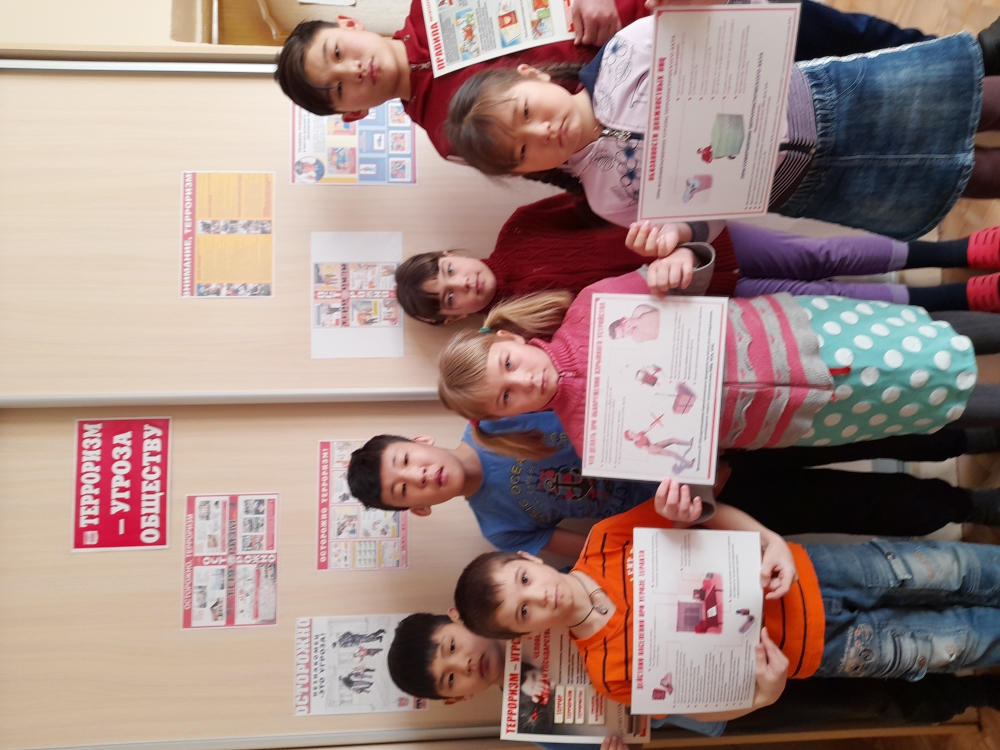 